Operating Committee											Webex/ PJM Conference & Training CenterDecember 8, 20229:00 a.m. – 12:00 p.m. ESTAdministration (9:00-9:20)Lauren Strella Wahba, PJM, will provide announcements; review the Antitrust, Code of Conduct, Public Meetings/Media Participation, and the WebEx Participant Identification Requirement.Review and approve draft minutes from the November 3 OC meeting.Review of the OC work plan.  Review of the 2023 OC work plan.Review of Operations (9:20 - 9:35)Review of Operating Metrics  (9:20 – 9:30)Stephanie Schwarz, PJM, will review the November 2022 PJM operating metrics slides. Metrics will include PJM’s load forecast error, BAAL performance, and transmission / generation outage statistics.Security Update  (9:30 – 9:35)Steve McElwee, PJM, will provide a security briefing.Endorsements/Approvals (9:35 – 10:25)IROL-CIP Cost Recovery Issue Charge (9:55 – 10:15) Joe Bowring, Monitoring Analytics, will review proposed revisions to the IROL-CIP Issue Charge. A mover and seconder will be requested.The Operating Committee will be asked to approve the revised Issue Charge at today’s meeting.Issue Tracking: IROL-CIP Cost RecoveryManual 02: Transmission Service Request (9:35 – 9:45)Jeff McLaughlin, PJM, will review proposed revisions to Manual 02. These are clarifying changes related to the Internal Network Integration Transmission Service (NITS) Process issue, as well as administrative cleanup.The Operating Committee will be asked to endorse these changes at today’s meeting.PJM’s Regional Transmission and Energy Scheduling Practices document (9:45 – 9:55)Jeff McLaughlin, PJM, will review proposed revisions to the Regional Transmission and Energy Scheduling Practices document. These changes are in support of the NAESB version 3.3 Business Practice Standards, as well as administrative cleanup.The Operating Committee will be asked to endorse these changes at today’s meeting.System Operation Subcommittee Charter (10:15 – 10:25)Matthew Wharton, PJM, will review proposed revisions to the SOS Charter as a part of the periodic review.       The Operating Committee will be asked to approve these changes at today’s meeting.First Reading (10:25 – 10:35) Manual 38: Operations Planning (10:25 – 10:35)Liem Hoang, PJM, will review proposed revisions to Manual 38 as a part of the periodic reviewThe Operating Committee will be asked to endorse these changes at its next meeting.Additional Items (10:35 – 12:00)AEP Columbus/Marion Area Load Shed Event from June 13-16, 2022 (10:35 – 10:55)Jack O’Neill, PJM, will review the load management performance from the AEP Columbus/Marion   Area Load Shed event.Donnie Bielak, PJM, will provide an overview of the lessons learned from the AEP Columbus/Marion Area Load Shed event.Regulation Performance Update (10:55 – 11:05)Ilyana Dropkin, PJM, will provide an update on PJM regulation market performance. Primary Frequency Response Update (11:05 – 11:15)Ross Kelly, PJM, will provide an update on PJM primary frequency response performance.Synchronous Reserve Update (11:15 – 11:25)Dave Kimmel, PJM, will provide a review of recent synchronous reserve performance.Electric Gas Coordination Senior Task Force Update (11:25 – 11:35)Susan McGill, PJM, will provide an update on the progress of the EGCSTF.Electric Gas Coordination Senior Task ForceCold Weather Advisory Process & Drill (11:25 – 11:35) Dan Bennett, PJM, will review the process for a Cold Weather Advisory, a new weather emergency added to M13 in October 2022, and introduce a drill planned to provide GOs experience with the process.Fuel Supply Overview (11:35 – 11:50)        Brian Fitzpatrick, PJM, will provide an overview of current fuel supply issues.Working Items NoneInformational Only PostingsUnit Specific Parameter Adjustment Request OverviewInformational posting on the overview of the unit specific parameter adjustment process including a reminder of the February 28, 2023 submittal deadline.NERC Lessons LearnedInformational posting of a review of the latest posted NERC Lessons Learned reports.Reliability Compliance Update Informational posting on NERC, SERC, RF, and NAESB standards, and other pertinent regulatory and compliance information, and solicit feedback from the members on Reliability Compliance efforts.System Operations Subcommittee (SOS) Informational posting of the summary of the most recent SOS meeting.Author: L. Strella WahbaAntitrust:You may not discuss any topics that violate, or that might appear to violate, the antitrust laws including but not limited to agreements between or among competitors regarding prices, bid and offer practices, availability of service, product design, terms of sale, division of markets, allocation of customers or any other activity that might unreasonably restrain competition.  If any of these items are discussed the chair will re-direct the conversation.  If the conversation still persists, parties will be asked to leave the meeting or the meeting will be adjourned.Code of Conduct:As a mandatory condition of attendance at today's meeting, attendees agree to adhere to the PJM Code of Conduct as detailed in PJM Manual M-34 section 4.5, including, but not limited to, participants' responsibilities and rules regarding the dissemination of meeting discussion and materials.Public Meetings/Media Participation: Unless otherwise noted, PJM stakeholder meetings are open to the public and to members of the media. Members of the media are asked to announce their attendance at all PJM stakeholder meetings at the beginning of the meeting or at the point they join a meeting already in progress. Members of the Media are reminded that speakers at PJM meetings cannot be quoted without explicit permission from the speaker. PJM Members are reminded that "detailed transcriptional meeting notes" and white board notes from "brainstorming sessions" shall not be disseminated. Stakeholders are also not allowed to create audio, video or online recordings of PJM meetings. PJM may create audio, video or online recordings of stakeholder meetings for internal and training purposes, and your participation at such meetings indicates your consent to the same.Participant Identification in Webex:When logging into the Webex desktop client, please enter your real first and last name as well as a valid email address. Be sure to select the “call me” option.PJM support staff continuously monitors Webex connections during stakeholder meetings. Anonymous users or those using false usernames or emails will be dropped from the teleconference.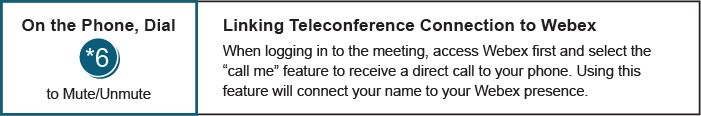 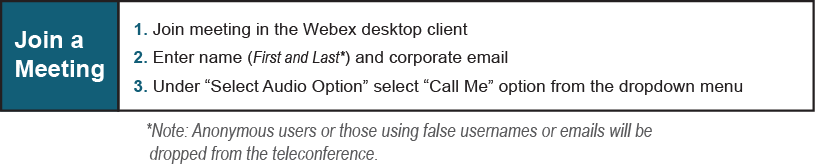 OC Subcommittee/ Task Force Informational SectionOC Subcommittee/ Task Force Informational SectionOC Subcommittee/ Task Force Informational SectionSystem Operations Subcommittee (SOS):  SOS WebsiteData Management Subcommittee (DMS):  DMS Website   DER & Inverter-Based Resources Subcommittee (DIRS):  DIRS WebsiteSynchronous Reserve Deployment Task Force: SRDTF WebsiteDynamic Line Rating Task Force: DLRTF WebsiteIROL – CIP Cost Recovery: IROL – CIP Cost Recovery Issue TrackerSystem Operations Subcommittee (SOS):  SOS WebsiteData Management Subcommittee (DMS):  DMS Website   DER & Inverter-Based Resources Subcommittee (DIRS):  DIRS WebsiteSynchronous Reserve Deployment Task Force: SRDTF WebsiteDynamic Line Rating Task Force: DLRTF WebsiteIROL – CIP Cost Recovery: IROL – CIP Cost Recovery Issue TrackerSystem Operations Subcommittee (SOS):  SOS WebsiteData Management Subcommittee (DMS):  DMS Website   DER & Inverter-Based Resources Subcommittee (DIRS):  DIRS WebsiteSynchronous Reserve Deployment Task Force: SRDTF WebsiteDynamic Line Rating Task Force: DLRTF WebsiteIROL – CIP Cost Recovery: IROL – CIP Cost Recovery Issue Tracker